Grace Lutheran Church493 Forest Avenue, Glen Ellyn IL       630.469.1555 www.graceglenellyn.org	Good Friday	April 15, 2022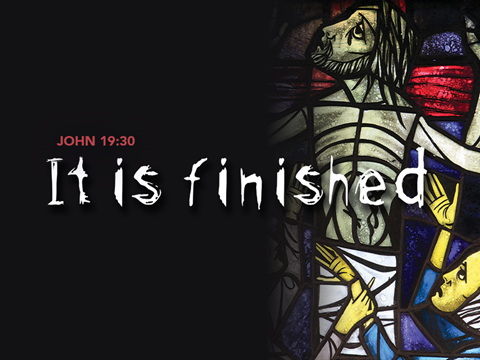 +   Proclaim Christ   +   Build Community   +   +   Serve Our Neighbors   +IntroductionLife and death stand side by side as we enter into Good Friday. In John’s passion account, Jesus reveals the power and glory of God, even as he is put on trial and sentenced to death. Standing with the disciples at the foot of the cross, we pray for the whole world in the ancient bidding prayer, as Christ’s death offers life to all. We gather in solemn devotion, but always with the promise that the tree around which we assemble is indeed a tree of life. We depart silently, and we anticipate the culmination of the Three Days in the Easter Vigil.An asterisk (*) indicates that you should stand for that portion of the service.  If standing is difficult, please remain seated. Congregation responses are in bold print.Gathering The Holy Spirit calls us together as the people of God.*Please stand as you are able.*Prayer of the DayAlmighty God, look with loving mercy on your family, for whom our Lord Jesus Christ was willing to be betrayed, to be given over to the hands of sinners, and to suffer death on the cross; who now lives and reigns with you and the Holy Spirit, one God, forever and ever. Amen. 		Be seated.WordGod speaks to us in scripture reading.First Lesson		Isaiah 52:13--53:12The fourth servant poem promises ultimate vindication for the servant, who made his life an offering for sin. The early church saw in the servant’s pouring himself out to death and being numbered with the transgressors important keys for understanding the death of Jesus.13See, my servant shall prosper; he shall be exalted and lifted up, and shall be very high. 14Just as there were many who were astonished at him—so marred was his appearance, beyond human semblance, and his form beyond that of mortals— 15so he shall startle many nations; kings shall shut their mouths because of him; for that which had not been told them they shall see, and that which they had not heard they shall contemplate. 53:1Who has believed what we have heard? And to whom has the arm of the Lord been revealed? 2For he grew up before him like a young plant, and like a root out of dry ground; he had no form or majesty that we should look at him, nothing in his appearance that we should desire him. 3He was despised and rejected by others; a man of suffering and acquainted with infirmity; and as one from whom others hide their faces he was despised, and we held him of no account.
4Surely he has borne our infirmities and carried our diseases; yet we accounted him stricken, struck down by God, and afflicted. 5But he was wounded for our transgressions, crushed for our iniquities; upon him was the punishment that made us whole, and by his bruises we are healed. 6All we like sheep have gone astray; we have all turned to our own way, and the Lord has laid on him the iniquity of us all.7He was oppressed, and he was afflicted, yet he did not open his mouth; like a lamb that is led to the slaughter, and like a sheep that before its shearers is silent, so he did not open his mouth. 8By a perversion of justice he was taken away. Who could have imagined his future? For he was cut off from the land of the living, stricken for the transgression of my people. 9They made his grave with the wicked and his tomb with the rich, although he had done no violence, and there was no deceit in his mouth.
10Yet it was the will of the Lord to crush him with pain. When you make his life an offering for sin, he shall see his offspring, and shall prolong his days; through him the will of the Lord shall prosper. 11Out of his anguish he shall see light; he shall find satisfaction through his knowledge. The righteous one, my servant, shall make many righteous, and he shall bear their iniquities. 12Therefore I will allot him a portion with the great, and he shall divide the spoil with the strong; because he poured out himself to death, and was numbered with the transgressors; yet he bore the sin of many, and made intercession for the transgressors.Word of God, Word of Life. Thanks be to God.Hymn	ELW #353  	Were You There 
  		sts. 1-3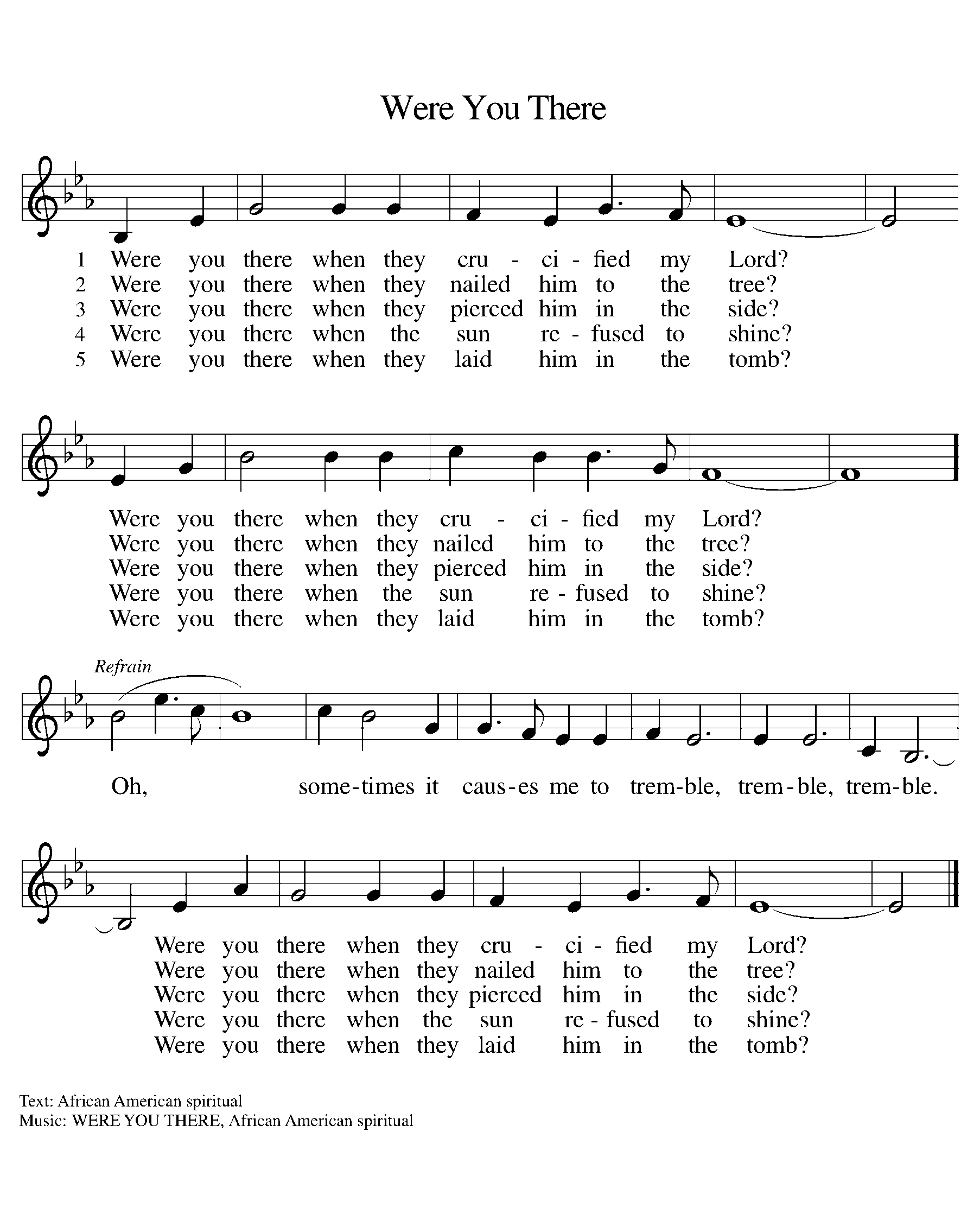 Psalm		Psalm 221My God, my God, why have you forsaken me? Why so far from saving me, so far from the words of my groaning?
2My God, I cry out by day, but you do not answer; by night, but I find no rest.
3Yet you are the Holy One, enthroned on the praises of Israel.
4Our ancestors put their trust in you, they trusted, and you rescued them. 
5They cried out to you and were delivered; they trusted in you and were not put to shame.
6But as for me, I am a worm and not human, scorned by all and despised by the people.
7All who see me laugh me to scorn; they curl their lips; they shake their heads.
8“Trust in the Lord; let the Lord deliver; let God rescue him if God so delights in him.” 
9Yet you are the one who drew me forth from the womb, and kept me safe on my mother’s breast.
10I have been entrusted to you ever since I was born; you were my God when I was still in my mother’s womb.
11Be not far from me, for trouble is near, and there is no one to help.
12Many young bulls encircle me; strong bulls of Bashan surround me. 
13They open wide their jaws at me, like a slashing and roaring lion.
14I am poured out like water; all my bones are out of joint; my heart within my breast is melting wax.
15My strength is dried up like a potsherd; my tongue sticks to the roof of my mouth; and you have laid me in the dust of death.
16Packs of dogs close me in, a band of evildoers circles round me; they pierce my hands and my feet. 
17I can count all my bones while they stare at me and gloat.
18They divide my garments among them; for my clothing, they cast lots.
19But you, O Lord, be not far away; O my help, hasten to my aid.
20Deliver me from the sword, my life from the power of the dog.
21Save me from the lion’s mouth! From the horns of wild bulls you have rescued me.
22I will declare your name to my people; in the midst of the assembly I will praise you. 
23You who fear the Lord, give praise! All you of Jacob’s line, give glory. Stand in awe of the Lord, all you off-spring of Israel.
24For the Lord does not despise nor abhor the poor in their poverty; neither is the Lord’s face hidden from them; but when they cry out, the Lord hears them.
25From you comes my praise in the great assembly; I will perform my vows in the sight of those who fear the Lord.
26The poor shall eat and be satisfied, Let those who seek the Lord give praise! May your hearts live forever!
27All the ends of the earth shall remember and turn to the Lord; all the families of nations shall bow before God.
28For dominion belongs to the Lord, who rules over the nations. 
29Indeed, all who sleep in the earth shall bow down in worship; all who go down to the dust, though they be dead, shall kneel before the Lord.
30Their descendants shall serve the Lord, whom they shall proclaim to generations to come.
31They shall proclaim God’s deliverance to a people yet unborn, saying to them, “The Lord has acted!” Hymn	ELW #353  	Were You There 		sts. 4, 5Were you there when the sun refused to shine?Were you there when the sun refused to shine?Oh, sometimes it causes me to tremble, tremble,tremble.Were you there when the sun refused to shine?Were you there when they laid him in the tomb?Were you there when they laid him in the tomb?Oh, sometimes it causes me to tremble, tremble,tremble.Were you there when they laid him in the tomb?Second Lesson		Hebrews 10:16-25In the death of Jesus, forgiveness of sins is worked and access to God is established. Hence, when we gather together for worship and when we love others we experience anew the benefits of Jesus’ death.[After the Holy Spirit says,] 16“This is the covenant that I will make with them
after those days, says the Lord: I will put my laws in their hearts, and I will write them on their minds,” 17he also adds, “I will remember their sins and their lawless deeds no more.” 18Where there is forgiveness of these, there is no longer any offering for sin. 19Therefore, my friends, since we have confidence to enter the sanctuary by the blood of Jesus, 20by the new and living way that he opened for us through the curtain (that is, through his flesh), 21and since we have a great priest over the house of God, 22let us approach with a true heart in full assurance of faith, with our hearts sprinkled clean from an evil conscience and our bodies washed with pure water. 23Let us hold fast to the confession of our hope without wavering, for he who has promised is faithful. 24And let us consider how to provoke one another to love and good deeds, 25not neglecting to meet together, as is the habit of some, but encouraging one another, and all the more as you see the Day approaching.Word of God, Word of Life. Thanks be to God.*Please stand as you are able.*Gospel  Acclamation		C. Heine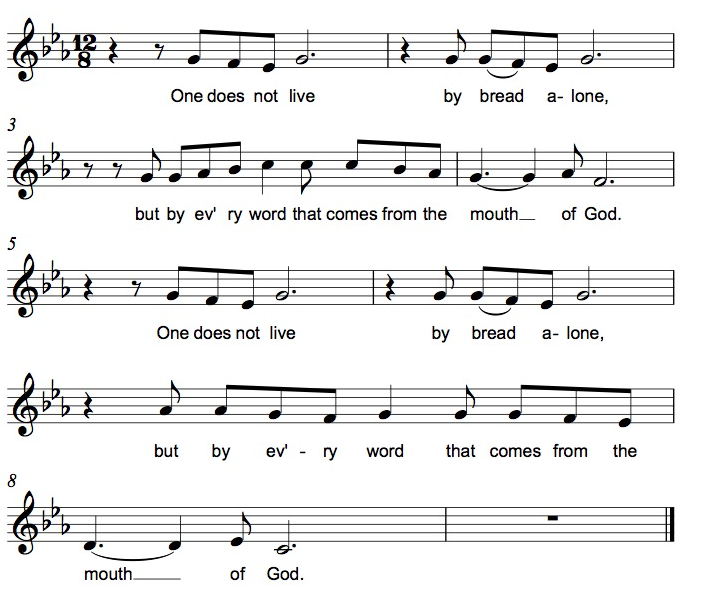 The Passion of our Lord Jesus Christ, according to John. Glory to you, O Lord.Please be seated for the reading of the Gospel.Gospel		John 18:1--19:42On Good Friday, the story of Jesus’ passion—from his arrest to his burial—is read in its entirety.John 18:1-14Jesus went out with his disciples across the Kidron valley to a place where there was a garden, which he and his disciples entered. Now Judas, who betrayed him, also knew the place, because Jesus often met there with his disciples. So Judas brought a detachment of soldiers together with police from the chief priests and the Pharisees, and they came there with lanterns and torches and weapons. Then Jesus, knowing all that was to happen to him, came forward and asked them, “Whom are you looking for?” They answered, “Jesus of Nazareth.” Jesus replied, “I am he.” Judas, who betrayed him, was standing with them. When Jesus said to them, “I am he,” they stepped back and fell to the ground. Again he asked them, “Whom are you looking for?” And they said, “Jesus of Nazareth.” Jesus answered, “I told you that I am he. So if you are looking for me, let these men go.” This was to fulfill the word that he had spoken, “I did not lose a single one of those whom you gave me.” Then Simon Peter, who had a sword, drew it, struck the high priest’s slave, and cut off his right ear. The slave’s name was Malchus. Jesus said to Peter, “Put your sword back into its sheath. Am I not to drink the cup that the Father has given me?” So the soldiers, their officer, and the Jewish police arrested Jesus and bound him.First they took him to Annas, who was the father-in-law of Caiaphas, the high priest that year. Caiaphas was the one who had advised the Jews that it was better to have one person die for the people.Hymn		Guide My Feet		st. 1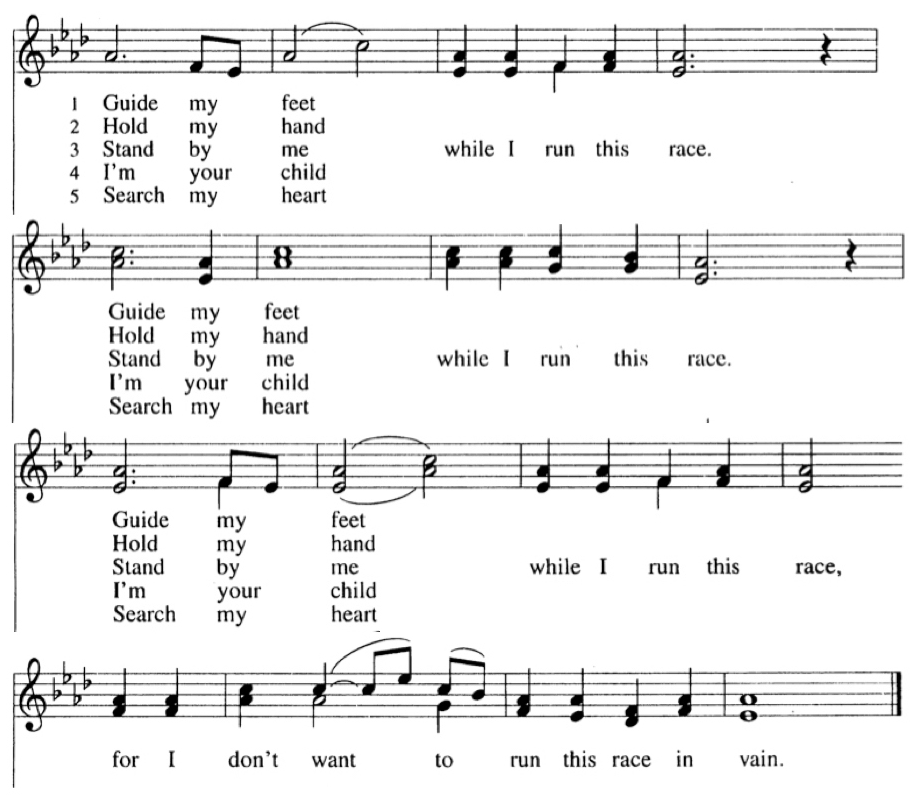 John 18:15-27Simon Peter and another disciple followed Jesus. Since that disciple was known to the high priest, he went with Jesus into the courtyard of the high priest, but Peter was standing outside at the gate. So the other disciple, who was known to the high priest, went out, spoke to the woman who guarded the gate, and brought Peter in. The woman said to Peter, “You are not also one of this man’s disciples, are you?” He said, “I am not.” Now the slaves and the police had made a charcoal fire because it was cold, and they were standing around it and warming themselves. Peter also was standing with them and warming himself. Then the high priest questioned Jesus about his disciples and about his teaching. Jesus answered, “I have spoken openly to the world; I have always taught in synagogues and in the temple, where all the Jews come together. I have said nothing in secret. Why do you ask me? Ask those who heard what I said to them; they know what I said.” When he had said this, one of the police standing nearby struck Jesus on the face, saying, “Is that how you answer the high priest?” Jesus answered, “If I have spoken wrongly, testify to the wrong. But if I have spoken rightly, why do you strike me?” Then Annas sent him bound to Caiaphas the high priest. Now Simon Peter was standing and warming himself. They asked him, “You are not also one of his disciples, are you?” He denied it and said, “I am not.” One of the slaves of the high priest, a relative of the man whose ear Peter had cut off, asked, “Did I not see you in the garden with him?” Again Peter denied it, and at that moment the cock crowed. Solo - Rob Granner	ELW #351	O Sacred Head Now Wounded		st.1O sacred head, now wounded, with grief and shame weighed down,now scornfully surrounded with thorns, thine only crown;O sacred head, what glory, what bliss till now was thine!Yet, though despised and gory, I joy to call thee mine.John 18:28-38aThen they took Jesus from Caiaphas to Pilate’s headquarters. It was early in the morning. They themselves did not enter the headquarters, so as to avoid ritual defilement and to be able to eat the Passover. So Pilate went out to them and said, “What accusation do you bring against this man?” They answered, “If this man were not a criminal, we would not have handed him over to you.” Pilate said to them, “Take him yourselves and judge him according to your law.” The Jews replied, “We are not permitted to put anyone to death.” (This was to fulfill what Jesus had said when he indicated the kind of death he was to die.) Then Pilate entered the headquarters again, summoned Jesus, and asked him, “Are you the King of the Jews?” Jesus answered, “Do you ask this on your own, or did others tell you about me?” Pilate replied, “I am not a Jew, am I? Your own nation and the chief priests have handed you over to me. What have you done?” Jesus answered, “My kingdom is not from this world. If my kingdom were from this world, my followers would be fighting to keep me from being handed over to the Jews. But as it is, my kingdom is not from here.” Pilate asked him, “So you are a king?” Jesus answered, “You say that I am a king. For this I was born, and for this I came into the world, to testify to the truth. Everyone who belongs to the truth listens to my voice.” Pilate asked him, “What is truth?” Hymn	ELW #351	O Sacred Head Now Wounded 		st. 2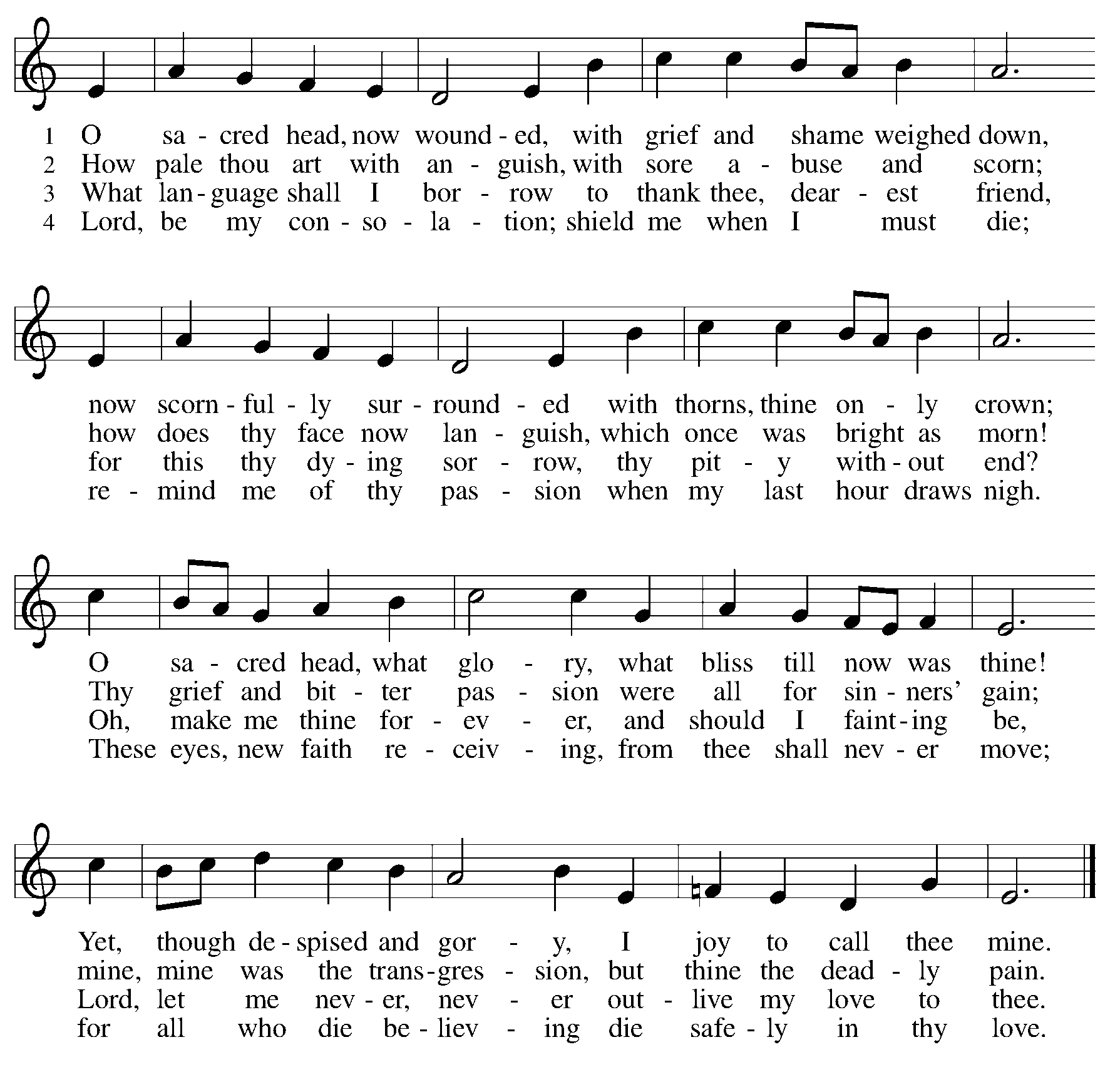 Continued on Next PageJohn 18:38b-19:7After he had said this, he went out to the Jews again and told them, “I find no case against him. But you have a custom that I release someone for you at the Passover. Do you want me to release for you the King of the Jews?” They shouted in reply, “Not this man, but Barabbas!” Now Barabbas was a bandit. Then Pilate took Jesus and had him flogged. And the soldiers wove a crown of thorns and put it on his head, and they dressed him in a purple robe. They kept coming up to him, saying, “Hail, King of the Jews!” and striking him on the face. Pilate went out again and said to them, “Look, I am bringing him out to you to let you know that I find no case against him.” So Jesus came out, wearing the crown of thorns and the purple robe. Pilate said to them, “Here is the man!” When the chief priests and the police saw him, they shouted, “Crucify him! Crucify him!” Pilate said to them, “Take him yourselves and crucify him; I find no case against him.” The Jews answered him, “We have a law, and according to that law he ought to die because he has claimed to be the Son of God.” Solo - Rob Granner	ELW #351	O Sacred Head Now Wounded		st.3What language shall I borrow to thank thee, dearest friend,For this thy dying sorrow, thy pity without end?Oh, make me thine forever, and should I fainting me,Lord, let me never, never outlive my love to thee.John 19:8-16aNow when Pilate heard this, he was more afraid than ever. He entered his headquarters again and asked Jesus, “Where are you from?” But Jesus gave him no answer. Pilate therefore said to him, “Do you refuse to speak to me? Do you not know that I have power to release you, and power to crucify you?” Jesus answered him, “You would have no power over me unless it had been given you from above; therefore the one who handed me over to you is guilty of a greater sin.” From then on Pilate tried to release him, but the Jews cried out, “If you release this man, you are no friend of the emperor. Everyone who claims to be a king sets himself against the emperor.” When Pilate heard these words, he brought Jesus outside and sat on the judge’s bench at a place called The Stone Pavement, or in Hebrew Gabbatha. Now it was the day of Preparation for the Passover; and it was about noon. He said to the Jews, “Here is your King!” They cried out, “Away with him! Away with him! Crucify him!” Pilate asked them, “Shall I crucify your King?” The chief priests answered, “We have no king but the emperor.”Then he handed him over to them to be crucified.Hymn    		Guide My Feet		st. 5Search my heart while I run this race, (3 times)…for I don’t want to run this race in vain.John 19:16b-30So they took Jesus; and carrying the cross by himself, he went out to what is called The Place of the Skull, which in Hebrew is called Golgotha. There they crucified him, and with him two others, one on either side, with Jesus between them.Pilate also had an inscription written and put on the cross. It read, “Jesus of Nazareth, the King of the Jews.” Many of the Jews read this inscription, because the place where Jesus was crucified was near the city; and it was written in Hebrew, in Latin, and in Greek. Then the chief priests of the Jews said to Pilate, “Do not write, ‘The King of the Jews,’ but, ‘This man said, I am King of the Jews.’” Pilate answered, “What I have written I have written.” When the soldiers had crucified Jesus, they took his clothes and divided them into four parts, one for each soldier. They also took his tunic; now the tunic was seamless, woven in one piece from the top. So they said to one another, “Let us not tear it, but cast lots for it to see who will get it.” This was to fulfill what the scripture says, “They divided my clothes among themselves, and for my clothing they cast lots.” And that is what the soldiers did. Meanwhile, standing near the cross of Jesus were his mother, and his mother’s sister, Mary the wife of Clopas, and Mary Magdalene. When Jesus saw his mother and the disciple whom he loved standing beside her, he said to his mother, “Woman, here is your son.” Then he said to the disciple, “Here is your mother.” And from that hour the disciple took her into his own home. After this, when Jesus knew that all was now finished, he said (in order to fulfill the scripture), “I am thirsty.” A jar full of sour wine was standing there. So they put a sponge full of the wine on a branch of hyssop and held it to his mouth. When Jesus had received the wine, he said, “It is finished.” Then he bowed his head and gave up his spirit.Hymn		Guide My Feet		st. 3Stand by me while I run this race, (3 times)…for I don’t want to run this race in vain.John 19:31-42Since it was the day of Preparation, the Jews did not want the bodies left on the cross during the sabbath, especially because that sabbath was a day of great solemnity. So they asked Pilate to have the legs of the crucified men broken and the bodies removed. Then the soldiers came and broke the legs of the first and of the other who had been crucified with him. But when they came to Jesus and saw that he was already dead, they did not break his legs. Instead, one of the soldiers pierced his side with a spear, and at once blood and water came out. (He who saw this has testified so that you also may believe. His testimony is true, and he knows that he tells the truth.) These things occurred so that the scripture might be fulfilled, “None of his bones shall be broken.” And again another passage of scripture says, “They will look on the one whom they have pierced.”After these things, Joseph of Arimathea, who was a disciple of Jesus, though a secret one because of his fear of the Jews, asked Pilate to let him take away the body of Jesus. Pilate gave him permission; so he came and removed his body. Nicodemus, who had at first come to Jesus by night, also came, bringing a mixture of myrrh and aloes, weighing about a hundred pounds. They took the body of Jesus and wrapped it with the spices in linen cloths, according to the burial custom of the Jews. Now there was a garden in the place where he was crucified, and in the garden there was a new tomb in which no one had ever been laid. And so, because it was the Jewish day of Preparation, and the tomb was nearby, they laid Jesus there.Hymn		Guide My Feet		st. 4I’m your child while I run this race (3 times)…for I don’t want to run this race in vain.The Gospel of the Lord.  Praise to you, O Christ.Homily		Mark HamiltonBidding PrayersThe worship leader offers the invitations to prayer (the bids). Silence for prayer follows each bid. The worship leader offers the prayers that conclude the silence.  Each prayer concludes with “We ask this through Christ our Lord.”  The congregation responds “Amen.”Lord’s Prayer p. 182Finally, let us pray for all those things for which our Lord would have us ask.The Lord’s Prayer is chanted by the congregation.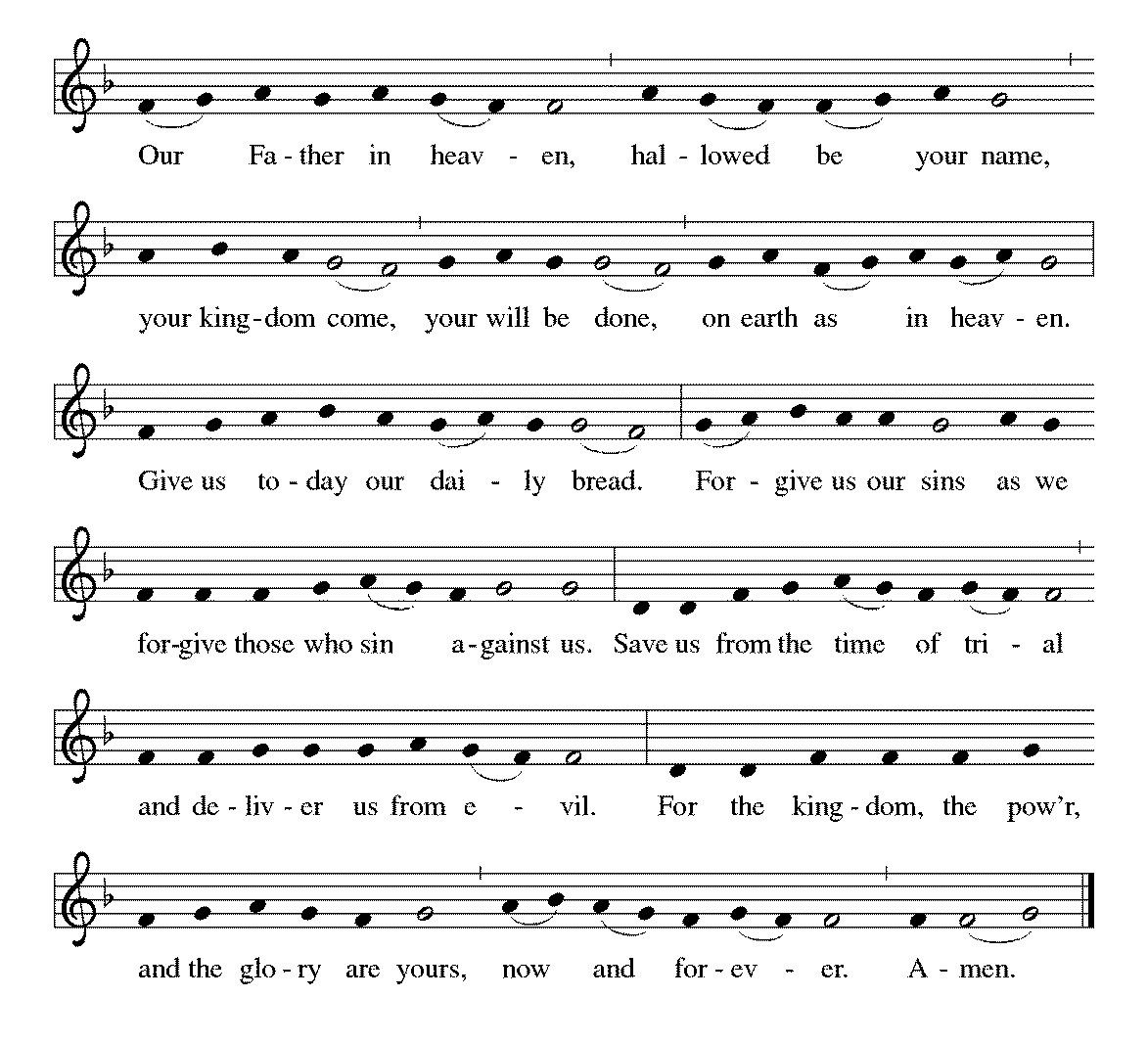 Adoration of the Cross	Behold the life-giving cross on which was hung the salvation of the whole world. O come, let us worship him.You may come forward and gather around the cross as you are comfortable for a time of prayer. You need not come one at a time; several people can gather. When the area around the cross is full, simply wait until space opens up. You may stand or kneel. If you wish you may take a nail from the bowl and place it in one of the holes in the cross, or lay a hand on the cross while you pray. You may return to your seat when you are ready.The Adoration of the Cross concludes with the following dialogue:We adore you, O Christ, and we bless you. By your holy cross you have redeemed the world.Depart in peace.The service ends in silence and continues with the celebration of the Resurrection on Sunday.Our thanks to Becky Ficarella for serving as liturgist this evening, and to Mark Hamilton for providing the homily.From Sundays and Seasons v.20190109.1233 Copyright © 2022 Augsburg Fortress. All rights reserved. All rights reserved.Reprinted by permission under Augsburg Fortress Liturgies Annual License #30867.All rights reserved.  Reprinted under OneLicense.net #A-718333.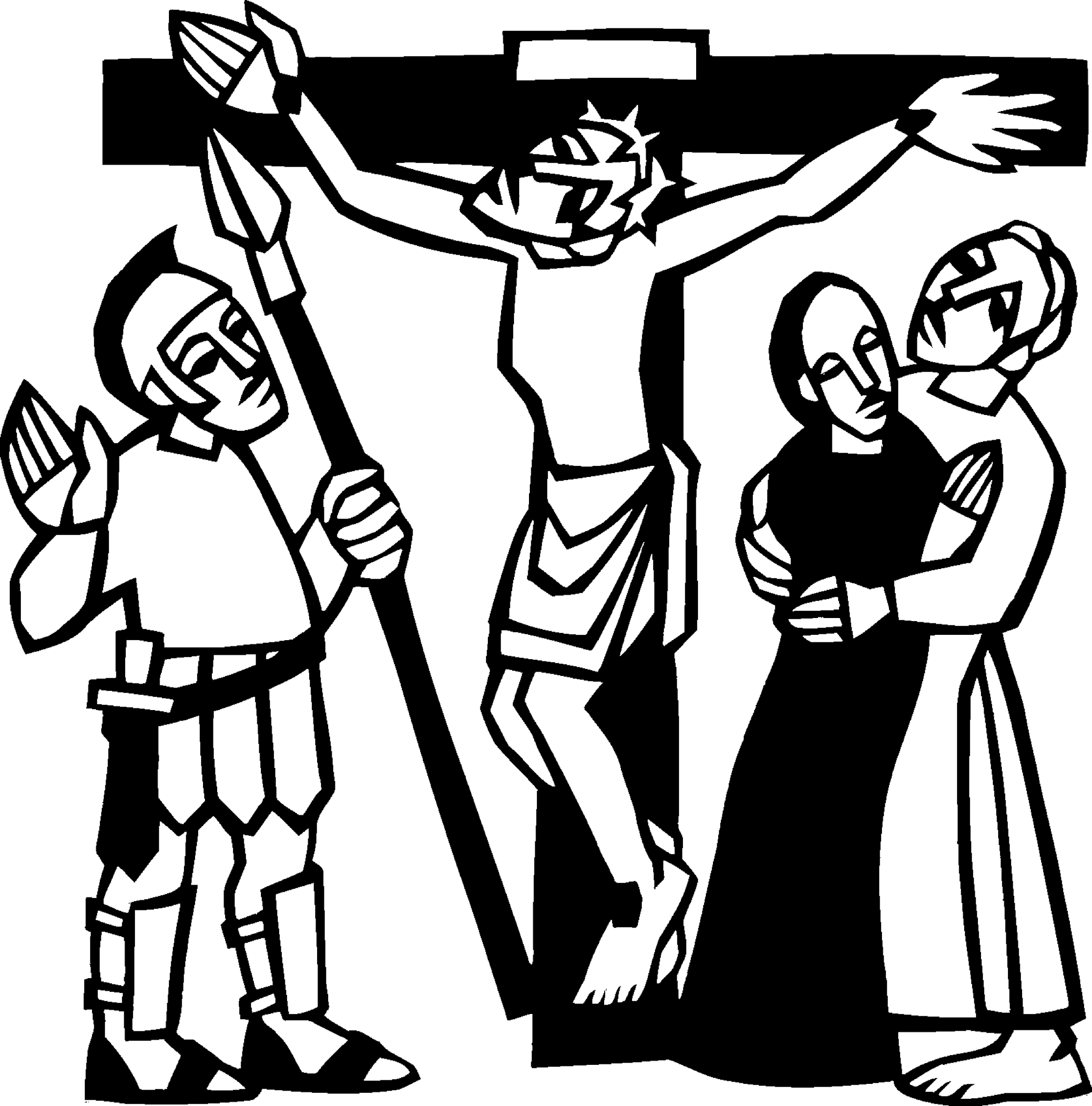 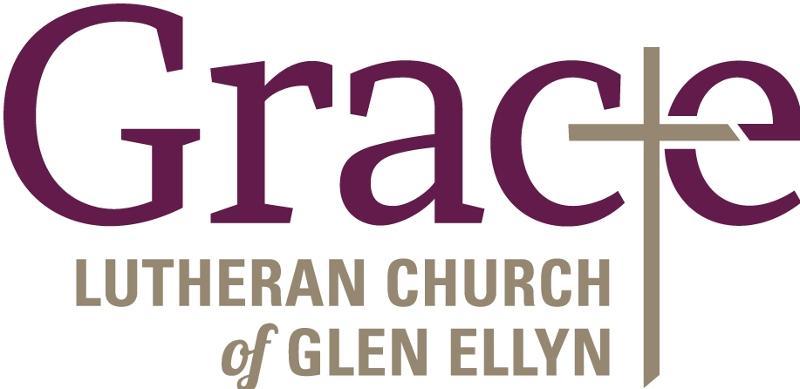 Every Member a Minister and Missionary!Phone:  630-469-1555	Emergency Pastoral Contact:  630-674-2887info@graceglenellyn.org	www.graceglenellyn.orgPastorRev. Melody Eastman  	office ext. 14meastman@graceglenellyn.orgMinister of MusicBradford Thompson  	219-718-8879bradfordmthompson@gmail.comMinistry AssociateBecky Ficarella  	office ext. 17bficarella@graceglenellyn.org	Office Manager  Barbara Sudds  	office ext. 10bsudds@graceglenellyn.orgParish Counselor  Carole LoGalbo M.S., LCPC  	630-668-4594carolelogalbo@yahoo.com